 NEAT Center Services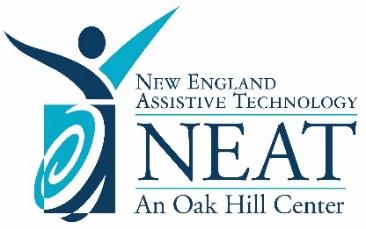 for Cohort CMore details on pages 2-3. NEAT Center SubscriptionLet’s take a look at your benefits:Subscription Menu for Assistive Technology (AT) ServicesPlease connect with us to discuss what your options are for personalized AT support, at no cost to you.  You will be provided several hours to use towards AT services for students and teachers in your district. Through this subscription your district is eligible to receive the following:  Evaluation This is a formal, multi-step process led by an AT specialist and results in a set of technology recommendations and/or strategies to meet the needs of a student with disabilities. Evaluations are completely individualized, including a review of records, individual history, learning modalities, personal preferences, and a pattern of strengths and concerns. A team approach is utilized, and the process includes an initial meeting, environmental observations, and trials with various technology tools. The NEAT Specialist develops comprehensive recommendations on appropriate technology supports for targeted skill sets, as well as implementation strategies for meaningful access and participation. A formal, written report is forwarded, and the NEAT AT Specialist can be available, by phone or video conference, to report the evaluation findings at a team meeting or PPT. Consultation This is a semi-formal meeting between AT specialists, educators, families, and/or individuals with disabilities and results in a set of suggested tools and/or strategies. It can also be used to learn more about how to effectively use available technologies or as technical support and troubleshooting for current technology. A written summary is not included but could be requested. Training & Coaching Specialized learning opportunities that are customized to meet the unique needs of the student and/or IEP team. The focus is to identify AT needs and drive personal training sessions towards those goals. A commonly identified need is support in creating and executing an implementation plan for recently recommended AT tools. Team knowledge of the AT tool paired with a strategic approach for its use ensures that the student’s use of it is both meaningful and effective.  The personalized time provided in this service type allows the team to absorb the content at their own pace, troubleshoot throughout the process, and navigate through questions and inter-team/school nuances. Additionally, this teaching-based service can be used for district-wide needs, in the event there is a request for AT professional development for larger groups of professionals.  Kickstart A combination of services, which includes a 2-hour consultation, a written summary, and 2 hours of implementation training. This service allows teams to work closely with the AT Specialists throughout the entirety of the consideration and implementation process. By scaffolding services in this way, students feel supported, and teachers have the time needed to learn ways to effectively understand the AT and encourage its use across various classroom environments. Professional DevelopmentSpecialized professional development and capacity building around your AT needs.Learn More About Your Subscription BenefitsNEAT believes the most sustainable quality assurance plan is one that grows organically within each school district. To support this growth NEAT is offering the following professional development events geared specifically towards the needs of school-based teams. This will provide new information about your subscription, explore best practices, and reinforce concepts for districts actively seeking to build their AT capacity.  Select one of the following dates:Wednesday, September 14, 2022 | 10:00 – 11:30 am | Live Webinar Location: Online with Zoom LinkRegister TodayFriday, October 21, 2022 | 9:00 am – 3:00 pm | In-Person Learning & Networking Location: 33 Coventry St. Hartford, CT 06112Register Today NEAT Membership Part of your Subscription includes access to the NEAT Membership, providing more general information about AT devices including assistance in selecting appropriate devices. Benefits include:Pop-up Consultations A monthly availability calendar is presented to NEAT Members so that they can sign up for one-hour virtual AT consultations with AT Specialists who offer unique areas of expertise (i.e., Blind/Low Vision, Communication, SLD/Dyslexia, etc.). This consultation can be flexible in its purpose to meet the desired needs of the team, supporting the need for quick access to information or troubleshooting that does not warrant a more formal request. This offers a low time commitment with the ability to pick a convenient date/time and receive immediate support with minimal paperwork.   Lending Library The NEAT Lending Library provides short-term loans (30 days) of assistive technology devices, including iPads and iOS apps, Chromebooks with Chrome extensions, alternative keyboards, eye gaze technology, and so much more. These devices can be borrowed to support the decision-making process, to serve as a short-term loan while a device is purchased or fixed, to incorporate into demonstrations during professional development opportunities, and/or to assist in school-led AT Evaluation trials. NEAT Members can also borrow AT tools to learn about their features for their own professional growth and capacity building purposes.  Exclusive Webinars and Professional Development The NEAT Center hosts an extensive list of online webinars, delivered by nationally recognized AT Specialists. These educational webinars demonstrate the most important trends and latest technology in early education, education, AAC, AT, technology, and smart home solutions. NEAT Members are given access to live sessions aimed at helping to develop AT skills in short, personalized increments as well as archived, recorded webinars that could be accessed for self-paced learning.  Access archived webinars with the Password: TeachMeATAT Information and Resource The NEAT Center is a resource for NEAT Members to provide quick turnaround and brief guidance around their individualized AT needs.   All new and returning Members can get started by signing up today!Your NEAT Subscription has been generously sponsored by 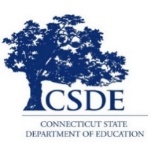 The CT State Department of EducationCohort C SchoolsCohort C SchoolsEngagement ScheduleAshfordBranfordBridgeportBristolBrookfieldBrooklynCanaanCantonChaplinColchesterCornwallCoventryDerbyEast HartfordEastonEllingtonFarmingtonGriswoldHamdenHamptonHartlandKentKillinglyLedyardManchesterMansfieldMonroeNew BritainNew LondonNorth CanaanNorth HavenNorth StoningtonOxfordPlainvilleReddingSalemSalisburyScotlandSharonSheltonSouth WindsorSpragueStratfordSuffieldThompsonTrumbullVernonWaterfordWatertownWestbrookWestonWestportWillingtonWiltonWinchesterWindsor LocksRegion 1Region 6Region 9Region 11Region 192022-2023Subscription & Membership2022-2025MembershipLet’s Stay Connected!Let’s Stay Connected!Main ContactElena Fader Hurlburt, M.A., CCC-SLPDirector of Assistive Technology ServicesElena.Hurlburt@OakHillCT.org Websitehttps://assistivetechnology.oakhillct.org/ Twitter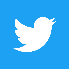 @NEATwithRamon, @NEATwithLiz, @NEATwithJamie, @NEATwithElena, @NEATwithSteve, @NEATwithMargie, @NEATwithKristen